    ПРОЕКТМУНИЦИПАЛЬНОЕ ОБРАЗОВАНИЕ «БОГАШЕВСКОЕ СЕЛЬСКОЕ ПОСЕЛЕНИЕ»АДМИНИСТРАЦИЯ БОГАШЕВСКОГО СЕЛЬСКОГО ПОСЕЛЕНИЯПОСТАНОВЛЕНИЕ«_____»________20_____г.							№_______с. БогашевоОб утверждении Административного регламента предоставления муниципальной услуги «Выдача соглашений об установлении сервитута в отношении земельного участка, находящегося в муниципальной собственности муниципального  образования «Богашевское сельское поселение»»Руководствуясь Федеральным законом от 06.10.2003 N 131-ФЗ "Об общих принципах организации местного самоуправления в Российской Федерации", Федеральным законом от 27.07.2010 N 210-ФЗ "Об организации предоставления государственных и муниципальных услуг", Земельным кодексом Российской Федерации, Уставом муниципального образования "Богашевское сельское поселение", ПОСТАНОВЛЯЮ: Утвердить Административный регламент предоставления   муниципальной услуги «Выдача соглашений об установлении сервитута в отношении земельного участка, находящегося в муниципальной собственности муниципального  образования «Богашевское сельское поселение»».Действие настоящего постановления распространяется на правоотношения, возникшие с 01 марта 2015 года.Настоящее постановление опубликовать в официальном издании «Информационный бюллетень Богашевского сельского поселения и разместить на официальном сайте муниципального образования «Богашевское сельское поселение» в сети Интернет.Контроль исполнения настоящего постановления оставляю за собой.Глава Богашевского сельского поселения  				А.В.Мазуренко 	Н.В.Бородихина, 931-105В дело № 01-04Н.В.БородихинаПриложение к постановлению АдминистрацииБогашеского сельского поселенияот «_____»_______20_____№_____АДМИНИСТРАТИВНЫЙ РЕГЛАМЕНТ ПРЕДОСТАВЛЕНИЯ МУНИЦИПАЛЬНОЙ УСЛУГИ«ВЫДАЧА СОГЛАШЕНИЙ ОБ УСТАНОВЛЕНИИ СЕРВИТУТА В ОТНОШЕНИИ ЗЕМЕЛЬНОГО УЧАСТКА, НАХОДЯЩЕГОСЯ В МУНИЦИПАЛЬНОЙ СОБСТВЕННОСТИ МУНИЦИПАЛЬНОГО  ОБРАЗОВАНИЯ «БОГАШЕВСКОЕ СЕЛЬСКОЕ ПОСЕЛЕНИЕ»»I. ОБЩИЕ ПОЛОЖЕНИЯ        1. Настоящий административный регламент (далее - регламент) предоставления муниципальной услуги «Выдача соглашений об установлении сервитута в отношении земельного участка, находящегося в муниципальной собственности муниципального  образования «Богашевское сельское поселение»» разработан в целях повышения качества предоставления указанной муниципальной услуги в томском районе, и определяет сроки и последовательность действий (административных процедур) при предоставлении муниципальной услуги, в пределах компетенции.2. Получателями муниципальной услуги являются граждане Российской Федерации, иностранные граждане, лица без гражданства, юридические лица их представители, действующие на основании доверенности, оформленной в соответствии с Гражданским кодексом Российской Федерации (далее - получатели услуги).3. Информация о правилах предоставления услуги является открытой и предоставляется путем:размещения в сети Интернет на официальном сайте муниципального образования «Богашевское сельское поселение»;размещения на информационных стендах по месту нахождения администрации Богашевского сельского поселения;4. Предоставление услуги осуществляется бесплатно.5. Максимальный срок ожидания в очереди при обращении за предоставлением муниципальной услуги составляет не более 15 минут. 6. Максимальный срок ожидания в очереди при получении результата предоставления муниципальной услуги составляет не более 15 минут.7. Срок регистрации запроса заявителя (заявления) о предоставлении муниципальной услуги, предусмотренной настоящим Регламентом, - в течение одного рабочего дня (дня фактического поступления обращения (заявления)) в администрацию Богашевского сельского поселения. 8. Администрация поселения находится по адресу:634570, Томская область, Томский район, с. Богашево, ул. Советская,  д.6.	Часы работы:  с 9.00  до 17.00 часов						Приёмные дни: понедельник, вторник, четверг, пятница.	      		Обеденный перерыв: с 13.00 до 14.00 часов						Выходные дни: суббота, воскресеньетел/факс   8(3822) 931105, 931-193, 931-269		Адрес электронной почты: bogashovo@yandex.ruАдрес сайта муниципального образования «Богашевское сельское поселение»  в сети Интернет: www.bogashevo.tomsk.ru         9. Информация о местах нахождения и графиках работы  администрации сельского поселения и организаций, обращение в которые необходимо для предоставления муниципальной  услуги, предоставляется:- непосредственно в администрации муниципального образования «Богашевское сельское поселение»;- с использованием почтовой, телефонной связи и электронной почты: почтовый адрес: 634570, Томская область, Томский район, с. Богашево, ул. Советская,  д.6.	тел/факс   8(3822) 931269/931105	электронная почта: bogashovo@yandex.ru, bsp@sibmail.com -  на информационных стендах;-на официальном сайте муниципального образования «Богашевское сельское поселение» в сети Интернет: www.bogashevo.tomsk.ru II. СТАНДАРТ ПРЕДОСТАВЛЯЕМОЙ МУНИЦИПАЛЬНОЙ УСЛУГИ10. Наименование муниципальной услуги:  «Выдача соглашений об установлении сервитута в отношении земельного участка, находящегося в муниципальной собственности»  (далее - муниципальная услуга).11. Органом, уполномоченным на предоставление муниципальной услуги, является Администрация Богашевского сельского поселения (далее Администрация) в лице.12. Администрация не вправе требовать от заявителя представления документов и информации или осуществления действий, представление или осуществление которых не предусмотрено нормативными правовыми актами, регулирующими отношения, возникающие в связи с предоставлением муниципальной услуги.13. Результатом предоставления муниципальной услуги, может быть один из вариантов:1) уведомление о возможности заключения соглашения об установлении сервитута в предложенных заявителем границах;2) предложение о заключении соглашения об установлении сервитута в иных границах с приложением схемы границ сервитута на кадастровом плане территории;3) соглашение об установлении сервитута в случае, если указанное в пункте 1 заявление предусматривает установление сервитута в отношении всего земельного участка, или в случае заключения соглашения об установлении сервитута в отношении земельного участка, находящегося в государственной или муниципальной собственности, на срок до трех лет допускается по соглашению сторон установление сервитута в отношении части такого земельного участка, в этом случае граница действия сервитута определяется в соответствии с прилагаемой к соглашению об установлении сервитута схемой границ сервитута на кадастровом плане территории;4) принять решение об отказе в установлении сервитута и направить это решение заявителю с указанием оснований такого отказа.14. Сроки предоставления муниципальной услуги.14.1. Результат предоставления муниципальной услуги указанный в п. 13.1. не должен превышать тридцать дней со дня получения заявления с пакетом документов необходимых для рассмотрения вопроса о предоставлении муниципальной услуги.15. Правовые основания для предоставления муниципальной услуги:-  Конституция Российской Федерации;-  Гражданский кодекс Российской Федерации;        -  Земельный кодекс Российской Федерации;        - Федеральный закон от 23.06.2014 N 171-ФЗ "О внесении изменений в Земельный кодекс Российской Федерации и отдельные законодательные акты Российской Федерации";-  Федеральный закон от 21.07.1997 N 122-ФЗ "О государственной регистрации прав на недвижимое имущество и сделок с ним";- Федеральный закон от 27.07.2010 N 210-ФЗ "Об организации предоставления государственных и муниципальных услуг";- Федеральный закон от 27.07.2006 № 152 «О персональных данных»;- Федеральный закон от 02.05.2006 № 59-ФЗ «О порядке рассмотрения обращений граждан Российской Федерации»;- Устав муниципального образования «Богашевское сельское поселение».16. В процессе  предоставления муниципальной услуги Администрация взаимодействует с: - Управлением ЖКХ, строительства, транспорта и связи Администрации Томского района;- кадастровым инженером;- ФГБУ "ФКП Росреестр" по Томской области - обеспечение кадастрового учета земельного участка;- Управлением Росреестра по Томской области;- ИФНС России по Томской области.17. Перечень документов необходимых для предоставления муниципальной услуги.17.1. Заявление (Приложение 1).В заявлении должны быть указаны:1) фамилия, имя и (при наличии) отчество, место жительства заявителя и реквизиты документа, удостоверяющего его личность, - в случае, если заявление подается физическим лицом;2) наименование, место нахождения, организационно-правовая форма и сведения о государственной регистрации заявителя в Едином государственном реестре юридических лиц - в случае, если заявление подается юридическим лицом;3) фамилия, имя и (при наличии) отчество представителя заявителя и реквизиты документа, подтверждающего его полномочия, - в случае, если заявление подается представителем заявителя;4) почтовый адрес, адрес электронной почты, номер телефона для связи с заявителем или представителем заявителя;5) предполагаемые цели установления сервитута  на земельном участке;6) предполагаемый срок действия сервитута.17.2. Схема границ сервитута на кадастровом плане территории.        17.3. Копии документов, удостоверяющих личность заявителя и представителя заявителя, и документа, подтверждающего полномочия представителя заявителя, в случае, если заявление подается представителем заявителя;17.4. Кадастровая выписка земельного участка или кадастровый паспорт земельного участка, если сервитут устанавливается относительно к части земельного участка (если сервитут относится ко всему земельному участку, предоставление не требуется).18. Исчерпывающий перечень оснований для отказа в приеме документов, необходимых для предоставления муниципальной услуги:1) в случае если заявитель представил пакет документов, не соответствующий п. 17 регламента.2) заявление не подписано заявителем, либо лицом, уполномоченным на совершение данных действий;3) текст документов не поддается прочтению;4) в документах не должно содержаться нецензурных либо оскорбительных выражений, угрозы жизни, здоровью и имуществу должностного лица, а также членов его семьи;5) в документах не должно содержаться исправлений, подчисток либо приписок, зачеркнутых слов, а также серьезных повреждений, не позволяющих однозначно истолковать его содержание.19. перечень оснований для  отказа в установлении сервитута (муниципальной услуге):1) непредоставление документов, определенных в п. 17 Регламента;2) заявление об установлении сервитута направлено в орган исполнительной власти или орган местного самоуправления, которые не вправе заключать соглашение об установлении сервитута;3) планируемое на условиях сервитута использование земельного участка не допускается в соответствии с федеральными законами;4) установление сервитута приведет к невозможности использовать земельный участок в соответствии с его разрешенным использованием или к существенным затруднениям в использовании земельного участка;5) на указанном заявителе земельном участке уже установлен сервитут;6) обнаружение в представленных документах технических ошибок, требующих их устранения.III. СОСТАВ, ПОСЛЕДОВАТЕЛЬНОСТЬ И СРОКИ ВЫПОЛНЕНИЯАДМИНИСТРАТИВНЫХ ПРОЦЕДУР, ТРЕБОВАНИЯК ПОРЯДКУ ИХ ВЫПОЛНЕНИЯПодраздел 1. СОСТАВ И ПОСЛЕДОВАТЕЛЬНОСТЬ ВЫПОЛНЕНИЯАДМИНИСТРАТИВНЫХ ПРОЦЕДУР ПРИ ПРЕДОСТАВЛЕНИИМУНИЦИПАЛЬНОЙ УСЛУГИ20. Предоставление муниципальной услуги включает в себя следующие административные процедуры:- прием и регистрация заявления получателя услуги либо отказ в приеме документов;- рассмотрение заявления получателя услуги и приложенных к нему документов; -  согласование заявления получателя услуги и приложенных к нему документов с Главой поселения; - формирование и направлением  межведомственных запросов в органы (организации), участвующие в предоставлении муниципальной услуги;- уведомление о возможности заключения соглашения об установлении или отмены сервитута в отношении земельного участка, находящегося в муниципальной собственности либо предложение о заключении соглашения об установлении сервитута в отношении земельного участка, находящегося в муниципальной собственности в иных границах;- направление заявителю соглашения об установлении или отмены сервитута в отношении земельного участка, находящегося в муниципальной собственности.Последовательность административных процедур (действий) при предоставлении муниципальной услуги осуществляется в соответствии с блок-схемой (Приложения 2).         Подраздел 2. ПРИЕМ И РЕГИСТРАЦИЯ ЗАЯВЛЕНИЯ ПОЛУЧАТЕЛЯ УСЛУГИ ЛИБО ОТКАЗ В ПРИЕМЕ ДОКУМЕНТОВ21. Административная процедура «Прием и регистрация заявления получателя услуги либо отказ в приеме документов»:Основанием для начала административной процедуры является поступление в уполномоченный орган заявления с приложенным пакетом необходимых документов указанных в п. 17 регламента, его прием и регистрация.Специалист, ответственный за прием и выдачу документов, проверяет заявление и предоставленные документы на наличие оснований для отказа в приеме документов  и приложенных к нему документов, указанных в п. 19 регламента.При наличии оснований, указанных в п. 16 регламента, специалист, ответственный за прием и выдачу документов, отказывает в приеме документов с обоснованием причин.При отсутствии оснований, указанных в п. 18 регламента, специалист, ответственный за прием и выдачу документов, ставит входящий номер и текущую дату на заявлении заявителя и возвращает второй экземпляр заявления заявителю. Специалист, ответственный за прием и выдачу документов, заносит сведения о заявлении заявителя и передает заявление с прилагающими документами Главе поселения.В случае если указанные в пункте 19 регламента документы не представлены заявителем, такие документы запрашиваются уполномоченным органом в порядке межведомственного информационного взаимодействия, при необходимости иные запросы.Главе поселения согласовывает и передает пакет документов специалисту Администрации, ответственному за предоставление муниципальной услуги.Результат административной процедуры: прием и регистрация заявления получателя услуги – определение ответственного исполнителя и передача заявления в работу специалисту, ответственному за предоставление муниципальной услуги.Подраздел 3 РАССМОТРЕНИЯ ЗАЯВЛЕНИЯ ПОЛУЧАТЕЛЯ УСЛУГИ И ПРИЛОЖЕННЫХ К НЕМУ ДОКУМЕНТОВ22. Административная процедура «Рассмотрение заявления получателя услуги и приложенных к нему документов»:Основанием для начала административной процедуры является получение исполнителем, ответственным за муниципальную услугу зарегистрированного заявления с приложенными документами.Специалист Администрации, ответственный за муниципальную услугу рассматривает заявление с приложенными документами, проверяет наличие или отсутствие оснований для отказа в предоставлении муниципальной услуги.В случае наличия оснований для отказа указанных в п. 19 регламента  в предоставлении муниципальной услуги, специалист Администрации, ответственный за муниципальную услугу готовит заявителю письменный ответ об отказе в установлении сервитута с указанием оснований такого отказа.В случае отсутствия оснований для отказа специалистом подготавливается уведомления о возможности установления сервитута в предложенных заявителем границах, заключение соглашения об установлении сервитута в предложенных заявителем границах.В случае невозможности предоставить сервитут в предложенных заявителем границах, специалистом готовится уведомление о предложении заключения соглашения об установлении сервитута в иных границах с приложением схемы границ сервитута на кадастровом плане территории.Подраздел 4 ПРИ НЕОБХОДИМОСТИ ДОПОЛНИТЕЛЬНОЕ СОГЛАСОВАНИЕ С УЧАСТНИКАМИ ПРЕДОСТАВЛЕНИЯ МУНИЦИПАЛЬНОЙ УСЛУГИ И МЕЖВЕДОМСТВЕННОЕ ИНФОРМАЦИОННОЕ ВЗАИМОДЕЙСТВИЕ 30. Дополнительное согласование с участниками предоставления муниципальной услуги  осуществляется при необходимости и по резолюции Главы поселения.31. Также осуществляется межведомственное информационное взаимодействие в целях предоставления муниципальной услуги. Взаимодействие осуществляется по вопросам обмена документами и информацией, в том числе в электронной форме, между органами, предоставляющими государственные услуги, органами, предоставляющими муниципальные услуги, подведомственными государственным органам или органам местного самоуправления организациями, участвующими в предоставлении муниципальных услуг, иными государственными органами, органами местного самоуправления, органами государственных внебюджетных фондов, многофункциональными центрами.Использование межведомственного информационного взаимодействия не может превышать пять рабочих дней со дня поступления межведомственного запроса в орган или организацию, предоставляющие документ и информацию, если иные сроки подготовки и направления ответа на межведомственный запрос не установлены федеральными законами, правовыми актами Правительства Российской Федерации и принятыми в соответствии с федеральными законами нормативными правовыми актами субъектов Российской Федерации.Получение муниципальной услуги в многофункциональном центре осуществляется в соответствии с соглашением, заключенным между многофункциональным центром и администрацией муниципального образования «Богашевское сельское поселение», с момента вступления в силу указанного соглашения о взаимодействии.Подраздел 5 УВЕДОМЛЕНИЕ О ВОЗМОЖНОСТИ ЗАКЛЮЧЕНИЯ СОГЛАШЕНИЯ ОБ УСТАНОВЛЕНИИ ИЛИ ОТМЕНЕ СЕРВИТУТА В ОТНОШЕНИИ ЗЕМЕЛЬНЫХ УЧАСТКОВ, НАХОДЯЩИХСЯ В МУНИЦИПАЛЬНОЙ СОБСТВЕННОСТИ, ЛИБО ПРЕДЛОЖЕНИЕ О ЗАКЛЮЧЕНИИ СОГЛАШЕНИЯ ОБ УСТАНОВЛЕНИИ СЕРВИТУТА В ИНЫХ ГРАНИЦАХ24. Административная процедура «Уведомление о возможности заключения соглашения об установлении или отмены сервитута в отношении земельного участка, находящегося в муниципальной собственности либо предложение о заключении соглашения об установлении сервитута в отношении земельного участка, находящегося в муниципальной собственности в иных границах»:Основанием для начала административной процедуры является получение исполнителем, ответственным за муниципальную услугу ответа по межведомственному   запросу, специалист, ответственный за делопроизводство вносит данные о поступлении ответа на запрос, после чего передает ответ на запрос специалисту Админситрации, ответственному за предоставление муниципальной услуги.Специалист Администрации, ответственный за предоставление муниципальной услуги проводит экспертизу всех полученных документов.При выявлении оснований для отказа  в предоставлении муниципальной услуги, указанных в п. 19 регламента, специалист Администрации, ответственный за предоставление муниципальной услуги готовит заключение о невозможности установления сервитута.При отсутствии оснований для отказа в предоставлении муниципальной услуги, специалист Администрации, ответственный за предоставление муниципальной услуги обеспечивает подготовку уведомления о возможности заключения соглашения об установлении или отмены сервитута в отношении земельного участка, находящегося в муниципальной собственности либо предложение о заключении соглашения об установлении сервитута в отношении земельного участка, находящегося в муниципальной собственности в иных границах.Результатом административной процедуры является уведомление о возможности заключения соглашения об установлении или отмены сервитута в отношении земельного участка, находящегося в муниципальной собственности либо предложение о заключении соглашения об установлении сервитута в отношении земельного участка, находящегося в муниципальной собственности в иных границах.Лицо, которому направлено уведомление о возможности заключения соглашения об установлении сервитута или предложение о заключении соглашения об установлении сервитута в иных границах, обеспечивает проведение работ, в результате которых обеспечивается подготовка документов, содержащих необходимые для осуществления государственного кадастрового учета сведения о части земельного участка, в отношении которой устанавливается сервитут, и обращается за осуществлением государственного кадастрового учета указанной части земельного участка, за исключением случаев установления сервитута в отношении всего земельного участка, а также в отношении земельного участка, находящегося в муниципальной собственности, на срок до трех лет.В срок предоставление муниципальной услуги не включается срок, в течении которого заявитель обеспечивает проведение работ, в результате которых обеспечивается подготовка документов, содержащих необходимые для осуществления государственного кадастрового учета сведения о части земельного участка, в отношении которой устанавливается сервитут.Сведения о начале проведения работ, в результате которых обеспечивается подготовка документов, содержащих необходимые для осуществления государственного кадастрового учета сведения о части земельного участка, в отношении которой устанавливается сервитут специалистом, ответственным за делопроизводство  заносится в журнал.Подраздел 6 СОСТАВЛЕНИЕ СОГЛАШЕНИЯ ОБ УСТАНОВЛЕНИИ СЕРВИТУТА, В ОТНОШЕНИИ ЧАСТИ ЗЕМЕЛЬНОГО УЧАСТКА НАХОДЯЩЕГОСЯ В СОБСТВЕННОСТИ МУНИЦИПАЛЬНОГО ОБРАЗОВАНИЯ «БОГАШЕВСКОЕ СЕЛЬСКОЕ ПОСЕЛЕНИЕ» И НАПРАВЛЕНИЕ ЕГО ЗАЯВИТЕЛЮ25. Административная процедура «Составление соглашения об установлении сервитута, в отношении земельного участка (части земельного участка) и направление его заявителю».Основанием для начала административной процедуры является получение исполнителем, ответственным за муниципальную услугу заявления и пакета документов, предусмотренных п. 17 регламента, согласованное Главой поселения.Специалист   Администрации,   ответственный   за  предоставление муниципальной услуги проводит экспертизу всех полученных документов.При отсутствии оснований для отказа в предоставлении муниципальной услуги, специалист Админситрации, ответственный за предоставление муниципальной услуги обеспечивает подготовку уведомление о возможности заключения соглашения об установлении сервитута в предложенных заявителем границах или направляет заявителю подписанные уполномоченным органом экземпляры проекта соглашения об установлении сервитута в случае, если заявление предусматривает установление сервитута в отношении всего земельного участка, или в случае, предусмотренном пунктом 3 п. 13.1. настоящего регламента.Лицо, которому направлено уведомление о возможности заключения соглашения об установлении сервитута или предложение о заключении соглашения об установлении сервитута в иных границах, обеспечивает проведение работ, в результате которых обеспечивается подготовка документов, содержащих необходимые для осуществления государственного кадастрового учета сведения о части земельного участка, в отношении которой устанавливается сервитут, и обращается за осуществлением государственного кадастрового учета указанной части земельного участка, за исключением случаев установления сервитута в отношении всего земельного участка, а также случаев, предусмотренных пунктом 3 п. 13.1. настоящего регламента.В срок не более чем тридцать дней со дня представления заявителем в уполномоченный орган уведомления о государственном кадастровом учете частей земельных участков, в отношении которых устанавливается сервитут, уполномоченный орган направляет заявителю соглашение об установлении сервитута, подписанное уполномоченным органом, в трех экземплярах. Заявитель обязан подписать указанное соглашение не позднее чем через тридцать дней со дня его получения. Результатом административной процедуры является направленное соглашение об установлении сервитута в отношении земельного участка (части земельного участка) находящегося в собственности муниципального образования «Богашевское сельское поселение».Соглашение об установлении сервитута, подписанное уполномоченным лицом направляется в трех экземплярах заявителю.Соглашение об установлении сервитута в отношении земельного участка, находящегося в муниципальной собственности, должно содержать:- кадастровый номер земельного участка, в отношении которого предполагается установить сервитут;- учетный номер части земельного участка, применительно к которой устанавливается сервитут, за исключением случая установления сервитута в отношении всего земельного участка или по отношению к части земельного участка, в отношении которой устанавливается сервитут сроком менее 3-х лет;
- сведения о сторонах;- цель и основания установления сервитута;- срок установления сервитута;- размер платы;- права лица, в интересах которого установлен сервитут, осуществлять деятельность, в целях обеспечения которой установлен сервитут;- обязанность лица, в интересах которого установлен сервитут, после прекращения действия сервитута привести земельный участок в состояние, пригодное для его использования в соответствии с разрешенным использованием.
IV. ПОРЯДОК И ФОРМЫ КОНТРОЛЯ ЗА ПРЕДОСТАВЛЕНИЕММУНИЦИПАЛЬНОЙ УСЛУГИ26. Текущий контроль за соблюдением последовательности действий, определенных административными процедурами по предоставлению муниципальной услуги, осуществляется должностным лицом – специалистом Администрации. Текущий контроль осуществляется путем проведения должностным лицом проверок соблюдения и исполнения специалистом положений Регламента.27. Ответственность специалистов и должностного лица Администрации закрепляется в должностной инструкции в соответствии с требованиями законодательства Российской Федерации.Специалисты несут ответственность за:- сохранность документов;- правильность заполнения документов;- соблюдение сроков оформления.Муниципальный служащий, допустивший нарушение данного Регламента привлекается к дисциплинарной ответственности в соответствии со статьей 192 Трудового кодекса Российской Федерации, статьей 27 Федерального закона от 02.03.2007 N 25-ФЗ «О муниципальной службе в Российской Федерации».V. Досудебный (внесудебный) порядок обжалования решенийи действий (бездействия) органа, предоставляющего муниципальную услугу,а также их должностных лиц, муниципальных служащих5.1. Информация для заявителя о его праве на досудебное(внесудебное) обжалование действий (бездействия) и решений, принятых (осуществляемых) в ходе предоставления муниципальной услугиЗаявитель вправе обжаловать действия (бездействие) Администрации поселения (далее по тексту – органа), должностных лиц Администрации поселения при предоставлении муниципальной услуги в досудебном (внесудебном) порядке.5.2. Предмет досудебного (внесудебного) обжалованияПредметом досудебного (внесудебного) обжалования действий (бездействия) и решений, принятых (осуществляемых) в ходе предоставления муниципальной услуги, являются:нарушение срока регистрации запроса заявителя о предоставлении муниципальной услуги;нарушение срока предоставления муниципальной услуги;требование у заявителя документов, не предусмотренных нормативными правовыми актами Российской Федерации, нормативными правовыми актами Томской области, муниципальными правовыми актами муниципального образования «Богашевское сельское поселение» (далее - муниципальными правовыми актами) для предоставления муниципальной услуги;отказ в приеме документов, представление которых предусмотрено нормативными правовыми актами Российской Федерации, нормативными правовыми актами Томской области, муниципальными правовыми актами для предоставления муниципальной услуги, у заявителя;отказ в предоставлении муниципальной услуги, если основания отказа не предусмотрены федеральными законами и принятыми в соответствии с ними иными нормативными правовыми актами Российской Федерации, нормативными правовыми актами Томской области, муниципальными правовыми актами;затребование с заявителя при предоставлении муниципальной услуги платы, не предусмотренной нормативными правовыми актами Российской Федерации, нормативными правовыми актами Томской области, муниципальными правовыми актами;Жалоба подается в письменной форме на бумажном носителе, в электронной форме в орган, предоставляющий муниципальную услугу. Жалоба может быть направлена по почте, через Томский областной многофункциональный центр предоставления государственных и муниципальных услуг по адресу: г.Томск, ул. Тверская, 74 с использованием информационно-телекоммуникационной сети "Интернет", официального сайта органа, предоставляющего муниципальную услугу, Томского областного портала государственных и муниципальных услуг, Единого портала государственных и муниципальных, а также может быть принята при личном приеме заявителя.Жалоба должна содержать:наименование органа, должностного лица органа, либо муниципального служащего, решения и действия (бездействие) которых обжалуются;фамилию, имя, отчество (последнее - при наличии), сведения о месте жительства заявителя - физического лица либо наименование, сведения о месте нахождения заявителя - юридического лица, а также номер (номера) контактного телефона, адрес (адреса) электронной почты (при наличии) и почтовый адрес, по которым должен быть направлен ответ заявителю;сведения об обжалуемых решениях и действиях (бездействии) органа, должностного лица органа,  либо муниципального служащего;доводы, на основании которых заявитель не согласен с решением и действием (бездействием) органа, должностного лица органа, либо муниципального служащего. Заявителем могут быть представлены документы (при наличии), подтверждающие доводы заявителя, либо их копии.5.3. Исчерпывающий перечень оснований для приостановлениярассмотрения жалобы и случаев, в которых ответ на жалобуне даетсяОснований для приостановления рассмотрения жалобы не имеется.Жалоба не рассматривается в следующих случаях:если в письменном обращении не указаны фамилия гражданина, направившего обращение, и почтовый адрес, по которому должен быть направлен ответ, ответ на обращение не дается. Если в указанном обращении содержатся сведения о подготавливаемом, совершаемом или совершенном противоправном деянии, а также о лице, его подготавливающем, совершающем или совершившем, обращение подлежит направлению в государственный орган в соответствии с его компетенцией;если в письменном обращении содержатся нецензурные либо оскорбительные выражения, угрозы жизни, здоровью и имуществу должностного лица, а также членов его семьи. Такое обращение подлежит оставлению без ответа по существу поставленных в нем вопросов. Гражданину, направившему обращение, разъясняется о недопустимости злоупотребления правом;если текст письменного обращения не поддается прочтению. Ответ на обращение не дается, о чем в течение семи дней со дня регистрации обращения сообщается гражданину, направившему обращение, если его фамилия и почтовый адрес поддаются прочтению.5.4. Основания для начала процедуры досудебного(внесудебного) обжалованияОснованием для начала процедуры досудебного (внесудебного) обжалования является поступление жалобы по основаниям, предусмотренным пунктом 5.2 настоящего регламента.5.5. Право заявителя на получение информации и документов,необходимых для обоснования и рассмотрения жалобыЗаявитель имеет право на получение информации и документов, необходимых для обоснования и рассмотрения жалобы.5.6. Органы местного самоуправления, государственной власти,должностные лица, которым может быть направлена жалобазаявителя в досудебном (внесудебном) порядкеВ случае несогласия заявителя с решением или действием (бездействием) должностных лиц органа в связи с предоставлением муниципальной услуги он имеет право обратиться с жалобой к Главе поселения.5.7. Сроки рассмотрения жалобыПоступившая жалоба подлежит рассмотрению должностным лицом, наделенным полномочиями по рассмотрению жалоб, в течение пятнадцати рабочих дней со дня ее регистрации, а в случае обжалования отказа органа, должностного лица органа в приеме документов у заявителя либо в исправлении допущенных опечаток и ошибок - в течение пяти рабочих дней со дня ее регистрации.5.8. Результат досудебного (внесудебного) обжалованияПо результатам рассмотрения жалобы уполномоченным должностным лицом органа принимается одно из следующих решений:удовлетворение жалобы, в том числе в форме отмены принятого решения, исправления допущенных органом опечаток и ошибок в выданных в результате предоставления муниципальной услуги документах, возврата заявителю денежных средств, взимание которых не предусмотрено нормативными правовыми актами Российской Федерации, нормативными правовыми актами Томской области, муниципальными правовыми актами, а также в иных формах;отказ в удовлетворении жалобы.Не позднее дня, следующего за днем принятия решения, заявителю в письменной форме и по желанию заявителя в электронной форме направляется мотивированный ответ о результатах рассмотрения жалобы.В случае установления в ходе или по результатам рассмотрения жалобы признаков  состава административного правонарушения или преступления должностное лицо, наделенное полномочиями по рассмотрению жалоб, незамедлительно направляет имеющиеся материалы в органы прокуратуры.Приложение 1к Административному регламентуГлаве Богашевского сельского поселения______________________________________            от_____________________________________                             (фамилия, имя, отчество правообладателя,_______________________________________наименование юридического лица)Зарегистрированный (ая) по адресу: _______________________________________________		_______________________________________		Почтовый адрес: ________________________		_______________________________________		                                                                       Почтовый индекс:	Контактный телефон:____________________ЗАЯВЛЕНИЕ НА ВЫДАЧУ СОГЛАШЕНИЯ ОБ УСТАНОВЛЕНИИ СЕРВИТУТА В ОТНОШЕНИИ ЗЕМЕЛЬНОГО УЧАСТКА, НАХОДЯЩЕГОСЯ В МУНИЦИПАЛЬНОЙ СОБСТВЕННОСТИ МУНИЦИПАЛЬНОГО  ОБРАЗОВАНИЯ «БОГАШЕВСКОЕ СЕЛЬСКОЕ ПОСЕЛЕНИЕ»Прошу выдать соглашение об установлении сервитута в отношении земельного участка, находящегося в муниципальной собственности муниципального  образования «Богашевское сельское поселение» ______________________________________________  площадью:  ___________________                 (срок использования)       	                                               (площадь земельного участка)_____________________________________________________________________________(категория земель)_____________________________________________________________________________(цель предполагаемого использования земельного участка)_____________________________________________________________________________(местонахождение земельного участка)К заявлению прилагаются следующие документы: ____________________________________________________________________ ____________________________________________________________________ ____________________________________________________________________ ________________________________________________________________________________________________________________________________________________________________________________________________________________________________________________________________________________________________________________________________________________________________________________________________________________________“___” ___________ 20__ г.			 ______________            __________________     (дата подачи заявления)			       (подпись)	                       (расшифровка подписи) В соответствии с Федеральным Законом № 152-ФЗ от 27.07.2006 «О персональных данных» подтверждаю свое согласие, несогласие на обработку моих персональных данных.                                         (не нужное зачеркнуть)                                                                                                        	 _________________										             (подпись) Приложение 2  к Административному регламенту блок-схема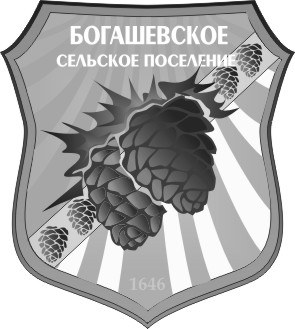 